Нашел телефон, что делать?Правила для младших школьниковНи в коем случае не бери его, а сообщи о находке взрослым.Правила для школьников средних и старших классов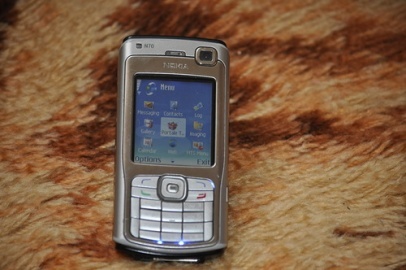 Определяем алгоритм того, что делать, если нашел телефон:Телефон найденный в помещении или транспорте, предусмотрительнее будет отдать владельцам здания или водителю.Оставленный в определенном месте или с определенными предметами, которые говорят о том, что собственник находится неподалеку – не является находкой.Если вам что-либо известно о владельце, то телефон можно взять только с целью вернуть собственнику.Найдя телефон, стоит спросить окружающих о собственнике и попытаться его включить и созвониться с собственником.О находке сообщить в полицию, а через 6 месяцев на законных основаниях оставить ее себе, если собственник не найден. Полиция не имеет право отбирать находку, передать ее вы обязаны только собственнику.Находкой считается аппарат, найденный случайно.